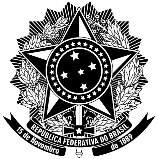 UNIVERSIDADE FEDERAL DO ESPÍRITO SANTO CENTRO DE EDUCAÇÃOPROGRAMA DE PÓS GRADUAÇÃO DE MESTRADO PROFISSIONAL EM EDUCAÇÃO Vitória, ____ de ______________ de _____Assunto: Convite para composição de banca de Dissertação de MestradoO Programa de Mestrado Profissional de Educação da Universidade Federal do Espírito Santo – PPGMPE/UFES têm a incumbência de proporcionar a formação continuada dos profissionais da educação, criando condições para que possam pensar e atuar de modo a construir conhecimentos que à melhoria dos sistemas e dos processos educacionais.Será para nós uma grande alegria e um momento de aprendizado tê-lo na banca de qualificação/defesa do mestrando _____________________________________________, com o trabalho ____________________________________________________________ ________________________________________________________________________________________________________________________, com data sugerida de _______________________.Desde já agradecemos muitíssimo pela sua disponibilidade em colaborar conosco. Atenciosamente,Soler GonzalezCoordenador PPGMPE